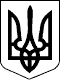 ВЕЛИКОСЕВЕРИНІВСЬКА СІЛЬСЬКА РАДА
КРОПИВНИЦЬКОГО РАЙОНУ КІРОВОГРАДСЬКОЇ ОБЛАСТІШІСТНАДЦЯТА СЕСІЯ ВОСЬМОГО СКЛИКАННЯРІШЕННЯвід «  »  грудня 2021 року							№с. Велика СеверинкаПро внесення змін до рішення Великосеверинівської сільської ради від 28.12.2020 року № 70 «Про затвердження Програми сприяння розвитку громадянського суспільства, відзначення державних та інших свят, пам’ятних дат і подій на території Великосеверинівської сільської радина 2021-2023 роки»Керуючись статтею  26 Закону України «Про місцеве самоврядування в Україні», постанови Кабінету Міністрів України від 03 листопада 2010 року №996 «Про забезпечення участі громадськості у формуванні та реалізації державної політики» (із змінами) та з метою сприяння розвитку громадянського суспільства на території громади,СІЛЬСЬКА РАДА ВИРІШИЛА:1. Внести зміни до Програми сприяння розвитку громадянського суспільства, відзначення державних та інших свят, пам’ятних дат і подій на території Великосеверинівської сільської ради на 2021-2023 роки, а саме:1.1.У додатку 1 «Перелік державних та інших свят, пам’ятних дат і подій, що  фінансуються сільською радою у 2021-2023 роках»: у розділі «Державні свята» рядок  «14 жовтня - День захисника України» замінити     на «14 жовтня - День захисників  і захисниць України»;доповнити  розділ «Традиційні та місцеві свята» місцевим  святом День громади – 30 квітня.1.2. Додаток 2 «Заходи щодо реалізації Програми у 2021-2023 роках»  викласти в новій редакції, що додається. 1.3.Пункт 7 паспорту Програми сприяння розвитку громадянського суспільства, відзначення державних та інших свят, пам’ятних дат і подій на території Великосеверинівської сільської ради на 2021-2023 роки викласти в такій редакції: «Обсяг фінансових ресурсів, для реалізації програми - 945,0 тис. грн.».2.Контроль за виконанням даного рішення покласти на комісію з питань планування, фінансів, бюджету, соціально-економічного розвитку та інвестицій.Сільський голова						Сергій ЛЕВЧЕНКО